Учитель начальных классов МБОУ СОШ №18 г.АстраханиХлямина С.ЖТехнологическая карта по математике в 1 классеУМК «Школа России»  авторы Моро М. И., Бантова М. А., Бельтюкова Г. В. и др.Тема: Случаи сложения и вычитания вида +2; -2.Составление и заучивание таблиц.Цели урока: закреплять знания учащихся по изучаемой теме; продолжать формировать умение учащихся составлять и решать задачи;  работать над развитием логического мышления детей.  Планируемые результаты:Личностные:1.Внутренняя позиция школьника на уровне положительного отношения к школе;4.Способность осознавать и оценивать свои мысли, действия и выражать их в речи;6.Способность к организации самостоятельной учебной деятельности;7.Формирование личностных качеств: любознательность, трудолюбие, целеустремленность и настойчивость в достижении цели;8.Умение слушать и слышать собеседника. Обосновывать свою позицию, высказывать свое мнение.Регулятивные:1.Принимать и сохранять учебную задачу и активно включаться в деятельность, направленную на её решение в сотрудничестве с учителем и одноклассниками;4.Вносить необходимые коррективы в действие после его завершения на основе его оценки и учета характера сделанных ошибок;5.Выполнять учебные действия в материализованной, громкоречевой и умственной форме;6.Адекватно оценивать свои достижения, осознавать возникающие трудности и искать способы их преодоления.Познавательные: 2.Использовать знаково-символические средства, в т.ч. модели и схемы для решения задач;6.Проводить сравнение и классификацию по заданным критериям;7.Устанавливать причинно-следственные связи;8.Строить рассуждения в форме связи простых суждений об объекте, его строении, свойствах и связях;11.Устанавливать аналогии;Коммуникативные:1.Выражать в речи свои мысли и действия;2.Строить понятные для партнера высказывания, учитывающие, что партнер видит и знает, а что нет;4.Использовать речь для регуляции своего действия;5.Работать в паре и группе.Межпредметные связи: литературное чтение, ИЗО.Ресурсы: учебник, рабочая тетрадь, тетрадь в клетку, цветные карандаши, простой карандаш, линейка.Организация пространства: фронтальная, в парах, самостоятельная, индивидуальная.Ход урока:Этап урокаСодержание учебного материала и деятельности учителя. Форма организации работы.ФУУД у учащихсяМобилизующее началоУчитель настраивает детей на работу.Л1.Ученики проверяют свою готовность к уроку.Закрепление знания состава чиселФронтальная работаИгра «Лесенка»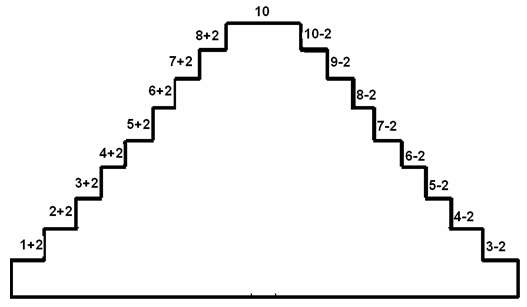 2. Упражнение в чтении числовых выражений.Работа в парах. Вариант  I                                     Вариант  II           7 + 1   6 + 2     8 – 2                      5 + 1   5 + 2   9 – 2 9 – 1   4 + 2    10 – 2                    8 – 1   7 + 2   7 – 2 Л1, 7, 8; Р1, 4; К4.Учащиеся по очереди читают друг другу числовые выражения и проверяют ответы друг друга.     Физкультминутка.Физкультминутка.Физкультминутка.Работа по теме урока.Фронтальная работа- Что записано под столбиками примеров?– Что заметили в записи чисел числового ряда?– Прочитаем  хором числа, которые записаны на розовом фоне. – Эти числа и все числа, которые оканчиваются на 0, 2, 4, 6, 8, – чётные. – Прочитаем хором числа, которые записаны на голубом фоне. – Эти числа, и все числа, которые оканчиваются на 1, 3, 5, 7, 9, – нечётные.Работа с таблицами ±2. Чем похожи и чем отличаются записанные вами столбики примеров? – В каждом столбике чётные числа подчеркните красным карандашом.П р о в е р к а. – В каждом столбике нечётные числа подчеркните  синим карандашом. П р о в е р к а. Числовой ряд.Одни числа написаны на розовом фоне, другие – на голубом.Присчитывать и отсчитывать по 2.Работа над задачамиФронтальная работа, с. 92Задача № 1.– Найдите в задаче условие и прочитайте его. – Как вы понимаете, что у Вити столько же шариков? – Прочитайте вопрос. – Покажите, каким действием нужно решать задачу. Далее составляется схема задачи на доске, теперь эту работу может выполнить кто-то из учащихся. Задача № 4Дети показывают карточку со знаком «плюс».Дети записывают решение задачи в тетрадь с комментированием: 2 + 2 = 4.Отработка навыков счетаРабота в парах, с. 92№ 2, № 3.Л8; Присчитывать и отсчитывать по 2.Работа с геометрическим материаломСамостоятельная  работа– Начертите в тетрадях четырёхугольник. – Проведите в нём один отрезок так, чтобы получилось 2 треугольника.Работа по учебнику, с.93 № 6.– Какая линия изображена в задании 6?– Начертите такую же ломаную в ваших тетрадях. – Проведите 2 отрезка таким образом, чтобы получилось 2 треугольника. – Как по-разному можно было выполнить это задание? Ломаная.Учащиеся на доске показывают разные варианты выполнения задания.Рефлексия - Оцените, как вы работали на уроке.Р6. Оценивать свою работу.- Ученики оценивают работу группы с помощью светофоров-«смайликов»Итог урока- Чему учились на уроке? - Что было интересно, трудно?Решение итоговой задачи, с. 93 Отвечать на итоговые вопросы урока.